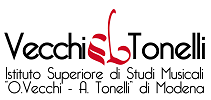 DOMANDA DI ISCRIZIONE  e  reiscrizioneCorO DELLE VOCI BIANCHE (dai 5 anni ai 10 anni)A. A. 2021/22La domanda e la documentazione richiesta deve essere inoltrata alla segreteria esclusivamente via mail in formato PDF, al seguente indirizzo email: mirella.rotolo@comune.modena.it entro il 17 settembre 2021                  Al Direttore Prot. n. 						         dell'Istituto Superiore di Studi Musicali Data							 "Orazio Vecchi - Antonio Tonelli" di Modena..l..  sottoscritto/a  _________________________________________________________a conoscenza delle sanzioni penali e civili che conseguono a dichiarazioni mendaci, false o non veritiere, (art. 76 del D.P.R. n. 445 del 28.12.2000),dichiara:Chiedel’iscrizione del proprio figlio/a al coro delle voci bianche per l'a. a. 2021/22□ Prima iscrizione          □ Reiscrizionepresso la:      □ sede di Modena         □ sede di CarpiCompetenze musicali pregresse□ Nessuna□ Ha già frequentato un Corso di Avviamento presso_________________________per n. anni _________ La frequenza è di 1 giorno alla settimana (1h e 15 min.) per un totale di 24 lezioni annuali di gruppo, dalla metà di ottobre 2021 alla metà di maggio 2022, salvo eventuali recuperi.Il giorno e l'orario verrà comunicato prima dell'inizio dell'anno accademico.Il corso si svolgerà in una delle sedi a seconda delle esigenze dell'istituto, in via Goldoni 8 e in via Selmi  81, all'interno del Complesso San Paolo. Allega:Fotocopia documento di identità se posseduto, oppure compilazione modulo identità personale con foto formato tessera.Fotocopie dei Codici Fiscali (Genitore richiedente e iscrivendo).CONTRIBUTICoro delle voci bianche  € 155,00 rata UNICA versamento entro il 30.09.2021  € 155,00 (comprensiva di assicurazione)Versamenti da effettuarsi con bonifico bancario su c/c intestato a:ISTITUTO SUPERIORE DI STUDI MUSICALI VECCHI – TONELLI DI MODENA IBAN: IT06F0200812930000100565469 gestito da UNICREDIT BANCA SpA, agenzia di Piazza Grande, n. 40 Modenacausale: corso, cognome e nome dell’allievoPer tutti gli iscrivendi:I contributi versati in ritardo rispetto alle scadenze qui sopra riportate sono soggetti al pagamentodi una tassa di mora, secondo la tabella riportata nel Manifesto degli Studi 2021 - 2022.N.B.: la segreteria del Vecchi-Tonelli non è tenuta ad inviare avvisi di scadenza per le rate dicui sopra tramite posta ordinaria, fax o e-mail, né a comunicarli per via telefonica.Dichiarazione per legge sulla privacy.Il sottoscritto autorizza L'ISSM “Vecchi-Tonelli” ad utilizzare i dati personali dallo stesso forniti e/o all'effettuazione e all'utilizzo di fotografie, video o altri materiali audiovisivi contenenti l'immagine, il nome e la voce del proprio figlio/a, all'interno delle attività educative e didattiche.Queste formeranno oggetto di operazioni di trattamento nel rispetto della vigente normativa e dei principi di correttezza, liceità, trasparenza e riservatezza cui è ispirata l'attività dell’Istituto. Tali dati verranno trattati sia con strumenti informatici sia su supporti cartacei sia su ogni altro tipo di supporto idoneo, nel rispetto delle misure di sicurezza ai sensi del Decreto Legislativo 30 giugno 2003, n. 196 "Codice in materia di protezione dei dati personali" e del GDPR (Regolamento UE 2016/679).  _____________ lì, ______________________              FIRMA*    __________________________________ Il sottoscritto dichiara di essere consapevole delle sanzioni penali previste dall’art. 76 del D.P.R. 445/2000 in caso di dichiarazioni non veritiere, ai sensi dell’art. 46 del citato D.P.Rche il proprio figlio/a ______________________________________________________nato/a a ________________________________  il  _____________________________residente a _______________________________________    c.a.p. ________________in via  ________________________________________________ n. _______________ e-mail  ______________________________tel. __________ cell. __________________                          (scrivere  in stampatello)codice fiscale _____________________________ (dell' iscrivendo)